RAPORT PODSUMOWUJĄCY PRZEBIEG PROCESU OPINIOWANIA PROJEKTU DOKUMENTU GMINNEGO PROGRAMU REWITALIZACJI DLA GMINY GORZÓW ŚLĄSKI NA LATA 2024-2030 ZGODNIE Z ART. 17 UST. 2 USTAWY O REWITALIZACJIPodstawa prawnaOpracowanie gminnego programu rewitalizacji jest procesem długotrwałym i składający się z wielu następujących po sobie etapów. Jednym z nich jest wystąpienie do określonych w ustawie z dnia 9 października 2015 r. o rewitalizacji (t.j. Dz. U. z 2024 r., poz. 278) podmiotów o jego zaopiniowanie. W myśl art. 17 ust. 2 pkt 4 ww. ustawy gminny program rewitalizacji, w każdym przypadku musi zostać zaopiniowany przez:– zarząd właściwego powiatu – w zakresie zgodności ze strategią rozwoju powiatu,– zarząd właściwego województwa – w zakresie zgodności z planem zagospodarowania przestrzennego województwa i strategią rozwoju województwa, – właściwego wojewodę – w zakresie zgodności z zadaniami rządowymi służącymi realizacji celu publicznego określonego w art. 6 ustawy z dnia 21 sierpnia 1997 r. o gospodarce nieruchomościami, – właściwe organy wojskowe, ochrony granic oraz bezpieczeństwa państwa – w zakresie wymagań bezpieczeństwa i obronności, – właściwego komendanta powiatowego (miejskiego) Państwowej Straży Pożarnej – w zakresie ochrony przeciwpożarowej, – właściwego państwowego wojewódzkiego inspektora sanitarnego, – właściwą gminną komisję urbanistyczno-architektoniczną, – operatorów sieci uzbrojenia terenu, w tym zarządców dróg oraz linii i terenów kolejowych, – Komitet Rewitalizacji, jeżeli został powołany, – Krajowy Zasób Nieruchomości, o którym mowa w ustawie z dnia 20 lipca 2017 r. o Krajowym Zasobie Nieruchomości (Dz. U. z 2023 r. poz. 1054, 1688 i 1693) – w zakresie sposobu zagospodarowania oraz przedsięwzięć związanych z nieruchomościami wchodzącymi w skład Zasobu Nieruchomości,Dodatkowo, w przypadku gdy jest to uzasadnione specyfiką obszaru rewitalizacji przez:– właściwego regionalnego dyrektora ochrony środowiska – w zakresie form ochrony przyrody, – właściwego wojewódzkiego konserwatora zabytków – w zakresie form ochrony zabytków, – właściwego dyrektora urzędu morskiego – w zakresie zagospodarowania pasa technicznego, pasa ochronnego oraz morskich portów i przystani, – właściwy organ nadzoru górniczego – w zakresie zagospodarowania terenów górniczych, – właściwy organ administracji geologicznej – w zakresie zagospodarowania terenów osuwisk,– właściwego dyrektora regionalnego zarządu gospodarki wodnej Państwowego Gospodarstwa Wodnego Wody Polskie – w zakresie zagospodarowania obszarów szczególnego zagrożenia powodzią, – ministra właściwego do spraw zdrowia – w zakresie zagospodarowania obszarów ochrony uzdrowiskowej, – Państwowe Gospodarstwo Leśne Lasy Państwowe – w zakresie nieruchomości Skarbu Państwa będących w trwałym zarządzie tego Gospodarstwa;Podmioty, o których mowa w art. 17 ust. 2 pkt 4, w zakresie swojej właściwości rzeczowej lub miejscowej, opiniują projekt gminnego programu rewitalizacji. Wójt, burmistrz albo prezydent miasta wyznacza termin przedstawienia opinii, nie krótszy niż 21 dni i nie dłuższy niż 30 dni, licząc od dnia doręczenia projektu gminnego programu rewitalizacji. Nieprzedstawienie opinii w wyznaczonym terminie uważa się za równoznaczne z pozytywnym zaopiniowaniem projektu gminnego programu rewitalizacji. Przebieg procesu opiniowaniaZgodnie z przywołanymi zapisami ustawy o rewitalizacji, projekt Gminnego Programu Rewitalizacji dla Gminy Gorzów Śląski na lata 2024-2030 został przekazany do zaopiniowania 23 podmiotom. Instytucjom wyznaczono termin na przedłożenie opinii wynoszący 21 lub 30 dni od dnia doręczenia projektu. Poniżej przedstawiona została lista podmiotów, do których skierowano pisma o zaopiniowanie dokumentu. Tabela 1. Lista podmiotów, do których skierowano pismo z prośbą o zaopiniowanie dokumentu.Źródło: Opracowanie własne.Otrzymano odpowiedzi od 9 podmiotów.Tabela 2. Lista podmiotów, od których otrzymano odpowiedź na pismo z prośbą o zaopiniowanie dokumentu.Źródło: Opracowanie własne.Powyżej wskazane podmioty zaopiniowały dokument pozytywnie, chyba że w poniższej tabeli wskazano inaczej.Nieprzedstawienie opinii w wyznaczonym terminie uważane było za równoznaczne z pozytywnym zaopiniowaniem projektu dokumentu. Tabela 3. Lista podmiotów, które nie udzieliły odpowiedzi na wniosek o zaopiniowanie dokumentu.Źródło: Opracowanie własne.W tabeli zestawiono uwagi i sugestie wniesione przez podmioty w procesie opiniowania projektu Gminnego Programu Rewitalizacji dla Gminy Gorzów Śląski na lata 2024-2030 wraz ze sposobem odniesienia się do nich.Tabela 4. Lista przesłanych uwag wraz z podmiotem zgłaszających, treścią oraz odniesieniem.Załącznik 1. Szablon wniosku o zaopiniowanie GPR.Gorzów Śląski, [dzień.miesiąc.rok] r.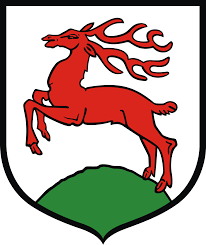 Burmistrz Gorzowa ŚląskiegoNr sprawy [numer sprawy][Nazwa adresata][Ulica i numer] [Kod pocztowy, miejscowość]Dotyczy: opiniowania projektu Gminnego Programu Rewitalizacji dla Gminy Gorzów Śląski na lata 2024-2030Na podstawie art. 17 ust. 2 pkt 4) ustawy z dnia 9 października 2015 r. o rewitalizacji (Dz. U. z 2024 poz. 278) przekazuję do zaopiniowania w zakresie [zakres zgodny z wskazaniem ustawy z dnia 9 października 2015 r. o rewitalizacji (Dz. U. z 2024 poz. 278)] , projekt Gminnego Programu Rewitalizacji dla Gminy Gorzów Śląski na lata 2024-2030 wraz z formularzem zgłaszania uwag.Zgodnie z art. 18 ust. 2 w/w ustawy proszę o zaopiniowanie załączonego dokumentu w terminie [liczba dni] dni licząc od dnia doręczenia projektu gminnego programu rewitalizacji. 						                                     Z poważaniem,                      Rafał Kotarski                                                                                                                         Burmistrz Gorzowa ŚląskiegoZałączniki:Projekt Gminnego Programu Rewitalizacji dla Gminy Gorzów Śląski na lata 2024-2030Formularz zgłaszania uwagSprawę prowadzi:[Imię i nazwisko, numer telefonu kontaktowego, adres email]Otrzymują:AdresatA/aUrząd Miejski w Gorzowie ŚląskimUl. Wojska Polskiego 1546-310 Gorzów ŚląskiLp.Podmiot1.Generalna Dyrekcja Dróg Krajowych i AutostradOddział w Opolu2.Zarząd Województwa Opolskiego3.Starostwo Powiatowe w Oleśnie4.Zarząd Dróg Wojewódzkich w Opolu5.Krajowy Zasób Nieruchomości6.PGL LP Nadleśnictwo Olesno7.Opolski Urząd WojewódzkiWydział Bezpieczeństwa i Zarządzania Kryzysowego8.Państwowe Gospodarstwo Wodne Wody PolskieRegionalny Zarząd Gospodarki Wodnej w Gliwicach9.PKP Polskie Linie Kolejowe10.Komendant Powiatowy Państwowej Straży Pożarnejw Oleśnie11.Starostwo Powiatowe w OleśnieWydział Programów Rozwoju, Inwestycji i ZamówieńPublicznych12.Wojewoda Opolski13.Wojewódzki Urząd Ochrony Zabytków w Opolu14.Multiplay15.EWE energia sp. z o.o.16.DUON Dystrybucja sp. z o.o.17.Alfanet Małolepszy Marcin18.Wojewódzki Sztab Wojskowy19.Agencja Bezpieczeństwa Wewnętrznego –Delegatura w Opolu20.Komenda Powiatowa Policji w Oleśnie21.Placówka Straży Granicznej w Opolu22.Wojewódzka Stacja Sanitarno-Epidemiologiczna w Opolu23.Tauron DystrybucjaLp.Podmiot1.Wojewoda Opolski2.Wojewódzka Stacja Sanitarno-Epidemiologiczna w Opolu3.Wojewódzki Urząd Ochrony Zabytków w Opolu4.Generalna Dyrekcja Dróg Krajowych i Autostrad Oddział w Opolu5.Tauron Dystrybucja6.Zarząd Dróg Wojewódzkich w Opolu7.Zarząd Województwa Opolskiego8.Państwowe Gospodarstwo Wodne Wody PolskieRegionalny Zarząd Gospodarki Wodnej w Gliwicach9.PKP Polskie Linie KolejoweLp.Podmiot1.Krajowy Zasób Nieruchomości2.PGL LP Nadleśnictwo Olesno3.Opolski Urząd WojewódzkiWydział Bezpieczeństwa i Zarządzania Kryzysowego4.PKP Polskie Linie Kolejowe S.A. Zakład LiniiKolejowych w Opolu5.Komendant Powiatowy Państwowej Straży Pożarnejw Oleśnie6.Starostwo Powiatowe w OleśnieWydział Programów Rozwoju, Inwestycji i ZamówieńPublicznych7.Multiplay8.EWE energia sp. z o.o.9.DUON Dystrybucja sp. z o.o.10.Alfanet Małolepszy Marcin11.Wojewódzki Sztab Wojskowy12.Agencja Bezpieczeństwa Wewnętrznego –Delegatura w Opolu13.Komenda Powiatowa Policji w Oleśnie14.Placówka Straży Granicznej w OpoluPodmiot zgłaszającyTreść uwagi/sugestiiOdniesienieWojewoda Opolski„Mając na uwadze, że przy ww. piśmie z dnia 19 kwietnia 2024 r. przekazano projekt Gminnego Programu Rewitalizacji dla Gminy Gorzów Śląski na lata 2024-2030, który nie zawierał załącznika graficznego, o którym mowa powyżej, zajęcie stanowiska przez Wojewodę Opolskiego w zakresie wskazanym w przedmiotowym wniosku będzie możliwe dopiero po przekazaniu kompletnego projektu ww. dokumentu”.Uwagę przyjęto.Do dokumentu dołączono załącznik graficzny przedstawiający podstawowe kierunki zmian funkcjonalno-przestrzennych sporządzonym na mapie w skali co najmniej 1:5000 opracowanej z wykorzystaniem treści mapy zasadniczej.Wojewódzki Urząd Ochrony Zabytków w Opolu„W przypadku obiektów wpisanych do rejestru zabytków województwa opolskiego, wymagają one odrębnych pozwoleń konserwatorskich na działania wymienione w art. 36 ust. 1 ustawy z dnia 23 lipca 2003 roku o ochronie zabytków i opiece nad zabytkami (t.j. - Dz. U. z 2022 r. poz. 840 ze zm.). Natomiast obiekty ujęte w gminnej ewidencji zabytków wymagają uzgodnień z OWKZ na podstawie art. 39 ust. 3 ustawy z dnia 7 lipca 1994 r. – Prawo budowlane (t.j. - Dz.U. z 2023 r. poz. 682 ze zm.). Inwestycje prowadzone w zabytkach objętych ww. formami ochrony konserwatorskiej rozpatrywane będą indywidualnie. W związku z powyższym w GPR powinny być zawarte informacje, iż dla obiektów zabytkowych obowiązują odrębne przepisy, a prace w ich obrębie mogą zostać wykonane po uzyskaniu stosownych pozwoleń lub uzgodnień konserwatorskich wg. ww. ustaw”.Uwagę przyjęto.W dokumencie zamieszczono informacje dotyczące indywidualnego podejścia do realizowanych inwestycji oraz zapewnienie dotyczące uzyskania niezbędnych pozwoleń oraz uzgodnień w zależności od wymagań realizowanych inwestycji.Wojewódzki Urząd Ochrony Zabytków w Opolu„Nie dopuszcza się termomodernizacji elewacji obiektów posiadających detale architektoniczne”.Uwagę przyjęto.W dokumencie zamieszczono informacje dotyczące indywidualnego podejścia do realizowanych inwestycji oraz zapewnienie dotyczące uzyskania niezbędnych pozwoleń oraz uzgodnień w zależności od wymagań realizowanych inwestycji.Wojewódzki Urząd Ochrony Zabytków w Opolu„Dot. Tabeli 16 Renowacja zabytkowego budynku przy ul. Byczyńskiej 12 – W opisie stanu obecnego stwierdzono, że ochronie podlega zachowana pierwotna bryła budynku z ceramicznym pokryciem dachowym oraz wielkość otworów okien i drzwi. Budynek przy ul. Byczyńskiej 12 został wpisany do rejestru woj. opolskiego pod numerem 1475/66 decyzją z dnia 08.08.1966 r., w związku z tym ochronie podlegają wszystkie zewnętrzne oraz wewnętrzne cechy obiektu (gabaryty, liczba kondygnacji, pokrycie dachowe, stolarka okienna i drzwiowa, użyte materiały budowlane, kolor elewacji itd.)”.Uwagę przyjęto.W dokumencie zamieszczono informacje dotyczące indywidualnego podejścia do realizowanych inwestycji oraz zapewnienie dotyczące uzyskania niezbędnych pozwoleń oraz uzgodnień w zależności od wymagań realizowanych inwestycjiWojewódzki Urząd Ochrony Zabytków w Opolu„Dot. Tabeli 8 Zabytki wpisane do Gminnego Rejestru Zabytków Gminy Gorzów Śląski znajdujących się w obszarze rewitalizacji. Zostały w niej przedstawione obiekty ujęte w gminnej ewidencji zabytków Gminy Gorzów Śląski. Gminny Rejestr Zabytków jest niepoprawnym określeniem, ponieważ rejestr zabytków prowadzi Wojewódzki Konserwator Zabytków. W tabeli powielają się również obiekty położone na tej samej ulicy, w związku z tym należałoby podać dokładny adres zabytku celem możliwości ustalenia jego lokalizacji”.Uwagę przyjęto.Uzupełniono wskazaną tabelę zgodnie z uwagami.Zarząd Województwa Opolskiego„W związku z tym zaleca się wprowadzenie zapisów bezpośredni wskazujących na powiązania projektu GPR-u z PZPWO, na przykład poprzez wskazanie strategicznego celu polityki przestrzennej województwa opolskiego, tj. kształtowania struktury przestrzennej odznaczającej się wysokim poziomem ładu przestrzennego (w tym działanie: Przywrócenie i utrwalenie ładu przestrzennego), naczelna zasadę zrównoważonego rozwoju oraz wynikające z niej szczegółowe zasady gospodarowania przestrzenią.”Uwagę przyjęto.W dokumencie wprowadzono stosowny zapis bezpośrednio wskazujący na powiązanie GPR-u z PZPWO.Zarząd Województwa Opolskiego„Po analizie projektu Gminnego Programu Rewitalizacji dla Gminy Gorzów Śląski na lata 2024- 2030 (GPR) stwierdzono, że zachowuje on spójność ze Strategią Rozwoju Województwa Opolskiego Opolskie 2030. Autorzy przywołują (na str. 47) treść celów strategicznych Strategii Opolskie 2030, jednak sami nie wskazują w jaki sposób zapewniona jest zbieżność celów i działań GPR-u z celami strategii wojewódzkiej.Ponadto, zwracamy uwagę na poniższe kwestie:- Wojewódzki Program Przeciwdziałania Narkomanii na lata 2018-2025 oraz Wojewódzki Program Profilaktyki i Rozwiązywania Problemów Alkoholowych na lata 2018-2025 nie są już obowiązującymi dokumentami - zastąpił je Wojewódzki Program Profilaktyki i Rozwiązywania Problemów Alkoholowych oraz Przeciwdziałania Narkomanii na lata 2022-2025,- W ww. tabeli wymieniony jest Program ochrony powietrza dla województwa opolskiego 2020 - warto wspomnieć o jego aktualizacji w 2023 roku.- Str. 44 - Koncepcja Przestrzennego Zagospodarowania Kraju 2030 (KPZK) to dokument, który już nie obowiązuje, sugerujemy jego usunięcie;- Sugerujemy ponowną analizę dokumentów strategicznych szczebla krajowego i weryfikację - np. wskazanie w jaki sposób cele Projektu realizują cele Strategii Zrównoważonego Rozwoju Wsi, Rolnictwa i Rybactwa 2030”.Uwagę przyjęto.Wprowadzono do tabeli Wojewódzki Program Profilaktyki i Rozwiązywania Problemów Alkoholowych oraz Przeciwdziałania Narkomanii na lata 2022-2025 oraz wykreślono Wojewódzki Program Przeciwdziałania Narkomanii na lata 2018-2025 oraz Wojewódzki Program Profilaktyki i Rozwiązywania Problemów Alkoholowych na lata 2018-2025.Wprowadzono do tabeli informację o aktualizacji  programu ochrony powietrza dla województwa opolskiego.Usunięto z tabeli dokument Koncepcji Przestrzennego Zagospodarowania Kraju 2030 (KPZK).Zamieszczono tekst na temat powiązania GPR z celami przywołanych dokumentów.Zarząd Województwa Opolskiego„Jednakże, w odniesieniu do zawartego w dokumencie opisu procesu zaangażowania partnerów społeczno-gospodarczych (...) na etapie wdrażania GPR (tj. etap realizacji przedsięwzięć wynikających z GPR), należy go przeformułować, tak aby wskazywał, że proces ten dopiero nastąpi. Obecne zapisy sformułowane są w czasie przeszłym (np. ,,W trakcie wdrażania Programu, aktywne uczestnictwo społeczności lokalnej (...) było, ,,Informacje o postępach i efektach działań rewitalizacyjnych były szeroko(...)") i wskazują, że proces wdrażania GPR już się zakończył”.Uwagę przyjęto.Skorygowano zapisy dotyczące procesu zaangażowania partnerów społeczno-gospodarczych.Zarząd Województwa Opolskiego„W ramach opisów, np. Obszaru środowiskowego (str. 29) opisuje się formy ochrony przyrody (pomniki przyrody) niezgodnie z ich definicją. Wskazane jest ponowne przeanalizowanie i ujęcie problematyki zgodnie z logiką zagadnień”.Uwagę przyjęto.Wprowadzono zmiany w wskazanym fragmencie tekstu w celu zachowania zgodności z logiką zagadnienia.Zarząd Województwa Opolskiego„brak jest opisu powiązań GPR z dokumentami strategicznymi gminy. W GPR wymienia się dokumenty strategiczne gminy, w tym Strategię Rozwoju Gminy Gorzów Śląski na lata 2016-2026, Studium uwarunkowań i kierunków zagospodarowania przestrzennego Gminy Gorzów Śląski, Miejsko-gminną Strategię rozwiązywania problemów społecznych Gminy Gorzów Śląski na lata 2021-2030, Gminny Program Profilaktyki i Rozwiązywania Problemów Alkoholowych, Przeciwdziałania Przemocy w Rodzinie i Przeciwdziałania Narkomanii w Gminie Gorzów Śląski na rok 2023, opisuje się główne cele dokumentów, jednak nie wskazuje się powiązań i zbieżności pomiędzy GPR a tymi dokumentami. (Rozdz. 4, str. 43-50). Sugeruje się uzupełnienie projektu dokumentu o te zagadnienia”.Uwagę przyjęto.Uzupełniono dokument o opis powiązań dokumentów.Zarząd Województwa Opolskiego„Zawiera cele oraz odpowiadające im kierunki działań służących eliminacji negatywnych zjawisk, planowanych do realizacji na obszarze rewitalizacji. Wyznaczono trzy cele, tj.:- Cel 1 Zadbana oraz zintegrowana przestrzeń gminy.- Cel 2 Aktywna oraz zaangażowana społecznie gmina.- Cel 3 Gorzów Śląski jako atrakcyjne miejsce zamieszkania.Realizacja ww.  celów ma być możliwa poprzez realizację 13 kierunków działań, które są uszczegółowieniem wyznaczonych celów. Układ celów i odpowiadające im kierunki działań został czytelnie przedstawiony w tabeli na str. 49-50. (Rozdz. 6, str. 52).Dla czytelności logiki dokumentu zaleca się wskazanie w tym rozdziale bezpośrednich powiązań zaplanowanych celów i kierunków działań służących eliminacji lub ograniczeniu negatywnych zjawisk z opracowaną uszczegółowioną diagnozą obszaru rewitalizacji (gdzie ww. negatywne zjawiska zostały wyartykułowane) oraz opisaną na jej podstawie wizją obszaru”.Uwagę przyjęto.Uzupełniono dokument o wskazane powiązania.Zarząd Województwa Opolskiego„Uzupełnienia wymagają opisy działań zapewniających dostępność osobom ze szczególnymi potrzebami, o których mowa w ustawie z dnia 19 lipca 2019 r. o zapewnianiu dostępności osobom ze szczególnymi potrzebami (zgodnie z art. 15 ust. 1 pkt 5 lit a ustawy o rewitalizacji).W tabelach-fiszkach projektowych nie wskazano bezpośrednio spójności przedsięwzięć z celami i kierunkami działań GPR. Dla uzyskania czytelności dokumentu i przedstawienia logiki interwencji zaleca się wskazanie, które cele i kierunki są realizowane poprzez poszczególne przedsięwzięcia. Po wstępnej analizie zauważa się, że wśród planowanych przedsięwzięć nie wszystkie zjawiska problemowe wyartykułowane w przeprowadzonej diagnozie i sporządzonej wizji obszaru są reprezentowane, nie można więc przewidywać, że te negatywne zjawiska będą eliminowane lub ograniczone”.Uwagę przyjęto.Uzupełniono opis działań zapewniających dostępność osobom z szczególnymi potrzebami.Zarząd Województwa Opolskiego„Przewidziano realizację 8 przedsięwzięć. Wszystkie planowane przedsięwzięcia mają charakter infrastrukturalny. Brak w tym zestawieniu przedsięwzięć „miękkich", choćby takich, jakie sygnalizuje się w przedstawionej wcześniej wizji (str. 51) i wyartykułowanych celach i kierunkach działań {Tab. 10, str. 52). Dla uzyskania komplementarności i kompleksowego ujęcia procesu rewitalizacji wnosi się o uzupełnienie planowanych przedsięwzięć o działania miękkie, społeczne, zgodne z potrzebami obszaru rewitalizacji wskazanymi w szczegółowej diagnozie oraz z przedstawioną wizją obszaru.Zaleca się także dodanie listy podstawowych przedsięwzięć rewitalizacyjnych, która jest wprost wymagana w art. 15 ust. 1 pkt 5 lit a ustawy o rewitalizacji”.Uwagę przyjęto.Zwiększono liczbę przedsięwzięć rewitalizacyjnych o przedsięwzięcie „miękkie”.Zarząd Województwa Opolskiego„Zawiera charakterystykę pozostałych uzupełniających/dodatkowych przedsięwzięć rewitalizacyjnych, mających na celu wzmocnienie podstawowych działań rewitalizacyjnych, realizujących kierunki działań służących eliminacji lub ograniczeniu negatywnych zjawisk.Wszystkie cztery planowane przedsięwzięcia mają charakter inwestycyjny, nie są planowane żadne przedsięwzięcia „miękkie", społeczne, partycypacyjne. (Rozdz. 7, Tab. 19-22, str. 53-57). Sugerujemy ponowna analizę i uzupełnienie.W nagłówku planowanych przedsięwzięć, co wnioskuje się z treści rozdziału, znajduje się omyłkowo słowo „podstawowych" zamiast „dodatkowych" (str. 62). Wnioskujemy o korektę”.Uwagę przyjęto.Uzupełniono dokument o przedsięwzięcie „miękkie”.Poprawiono nagłówek wskazanej tabeli.Zarząd Województwa Opolskiego„wskazuje przedsięwzięcia rewitalizacyjne, które mogłyby być kompleksowe, tzn. razem mogłyby stanowić kompleksową odpowiedź na zdiagnozowane w obszarze rewitalizacji problemy i źródło szerszego oddziaływania, pod warunkiem uzupełnienia planowanych przedsięwzięć o działania społeczne,  partycypacyjne,  uzupełniające  planowane  przedsięwzięcia  inwestycyjne i infrastrukturalne. Sugerujemy ponowną analizę przedsięwzięć i ich uzupełnienie”.Uwagę przyjęto.Uzupełniono dokument o przedsięwzięcie „miękkie”.Zarząd Województwa Opolskiego„Tytuł działu 11Mechanizm integrowania działań oraz przedsięwzięć rewitalizacyjnych" (str. 67-68) sugeruje, że zawiera on opis mechanizmów integrowania działań oraz przedsięwzięć rewitalizacyjnych, jednak takiego opisu w treści nie ma. Przedstawiono jedynie schemat komplementarności przedsięwzięć. Sugerujemy ponowną analizę działu i uzupełnienie brakujących treści”.Uwagę przyjęto.Dodano schemat powiązania pomiędzy projektami.Zarząd Województwa Opolskiego„zawiera opis komplementarności przedsięwzięć rewitalizacyjnych wyłącznie jako komplementarność problemową: w Tabeli 23 na str. 67 wskazuje się komplementarność problemową poszczególnych przedsięwzięć, jednak nieczytelne jest posłużenie się numerami przedsięwzięć, ponieważ wcześniej nie przypisywano im numerów, jedynie numerowano tabele (od 11 do 22). Można przypuszczać, że numerom odpowiada kolejność przedsięwzięć opisywanych w dokumencie, lub numeracja przyjęta w tabeli dotyczącej szacunkowych ram finansowym, jednak dla poprawienia czytelności sugeruje się jednoznaczne przyporządkowanie planowanym przedsięwzięciom ich numerów (w tabelach-fiszkach projektowych) lub posługiwanie się pełnymi nazwami przedsięwzięć.Brakuje opisu komplementarności przedsięwzięć rewitalizacyjnych w pozostałych wymiarach: w obszarze przestrzenno-funkcjonalnym, proceduraIno-instytucjonalną, społecznym, gospodarczym, środowiskowym technicznym. Sugerujemy ponowną analizę uzupełnienie brakujących treści”.Uwagę przyjęto.Uzupełniono tabele projektowe o numery przedsięwzięć oraz komplementarność przedsięwzięć.Zarząd Województwa Opolskiego„określa szacunkowe ramy finansowe gminnego programu rewitalizacji (podaje wartość dla wszystkich przedsięwzięć rewitalizacyjnych ogółem) wraz z szacunkowym wskazaniem podziału środków finansowych z różnych źródeł dla przedsięwzięć rewitalizacyjnych, zestawione w formie diagramu (Rys. 25, str. 65). Z treści dokumentu wynika, że nie przewiduje się finansowania ze środków prywatnych. Zwraca się uwagę, że dla zachowania zasad komplementarności, wzmocnienia synergii oraz zapewnienia kompleksowego wsparcia projektów rewitalizacyjnych, wskazane jest by w planowanych ramach finansowych uwzględnić także środki prywatne”.Uwagę przyjęto.Uzupełniono dokument o wyjaśnienie dotyczące planowego finansowania przedsięwzięć.Zarząd Województwa Opolskiego„zawiera opis sposobu zaangażowania interesariuszy w proces rewitalizacji i procedury uspołecznienia procesów na etapie przygotowania  dokumentu, m.in.: konsultacji uchwały w sprawie wyznaczenia obszaru zdegradowanego i obszaru rewitalizacji. {str. 71-73).Zabrakło opisu sposobu zaangażowania interesariuszy w proces rewitalizacji i procedury uspołecznienia procesów na kolejnych etapach: przystąpienia do opracowania GPR; naboru przedsięwzięć rewitalizacyjnych; konsultacji projektu GPR, a także określenia planowanych form partycypacji/uspołecznienia na dalszych etapach realizacji i wdrażania GPR.W ramach tego rozdziału zabrakło także opisu sposobu zaangażowania konkretnych partnerów społeczno-gospodarczych oraz podmiotów reprezentujących społeczeństwo obywatelskie, podmiotów działających na rzecz ochrony środowiska oraz podmiotów odpowiedzialnych za promowanie włączenia społecznego, praw podstawowych. praw osób niepełnosprawnych. równości płci i niedyskryminacji), informacji o efektach realizowanych form partycypacyjnych (liczba osób biorących udział, liczba wniosków. projektów, ile zgłoszono. ile odrzucono. itp.). Sugerujemy ponowną analizę i uzupełnienie treści”.Uwagę przyjęto.Uzupełniono treść związaną z zaangażowaniem interesariuszy w proces rewitalizacji.Zarząd Województwa Opolskiego„zawiera opis systemu monitorowania, oceny aktualności i stopnia realizacji programu (str. 71) oraz szacunkowe koszty zarządzania programem (str. 70). W dziale opisującym system monitorowania i oceny GPR nie ujęto metod. wskaźników, proponowanych danych monitorowania i oceny. Sugerujemy ponowną analizę i uzupełnienie treści”.Uwagę przyjęto.Wskazany dział uzupełniono o informacja na tematy oceny wdrożenia oraz wskaźniki pomiaru.Zarząd Województwa Opolskiego„brak załącznika graficznego przedstawiającego podstawowe kierunki zmian funkcjonalno­ przestrzennych obszaru rewitalizacji. sporządzonego na mapie w skali 1:5000 opracowanej z wykorzystaniem treści mapy ewidencyjnej (stanowiący załącznik do projektu GPR), z oznaczeniem rozmieszczenia projektów rewitalizacyjnych”.Uwagę przyjęto.Do dokumentu dołączono wskazany załącznik.Zarząd Województwa Opolskiego„Na podstawie przeprowadzonej dalszej weryfikacji, stwierdzono, że do projektu GPR nie dołączono formy cyfrowej mapy obszaru zdegradowanego i obszaru rewitalizacji, stanowiącej załącznik do uchwały w sprawie wyznaczenia obszaru zdegradowanego i obszaru rewitalizacji. Należy pamiętać, że na etapie formalnego opiniowania dokumentu gminnego programu rewitalizacji w celu wydania opinii i wpisania GPR przez IZ FEO 2021-2027 do wykazu pozytywnie zaopiniowanych programów, gmina zobowiązana jest do złożenia dokumentu GPR wraz z uchwałą rady gminy w sprawie przyjęcia GPR, opiniami wydawanymi przez podmioty wymienione w art. 14 ust. 2 pkt 4 ustawy o rewitalizacji, oraz z dołączoną formą cyfrowej mapy obszaru zdegradowanego i obszaru rewitalizacji, stanowiącej załącznik do uchwały w sprawie wyznaczenia obszaru zdegradowanego i obszaru rewitalizacji. Przez mapę cyfrową należy rozumieć mapę w wersji wektorowej (np. format SHP, DXF) posiadającą reprezentację geometryczną określoną w obowiązującym państwowym systemie odniesień przestrzennych {np. układ PL1992 lub PL-2000)”.Uwagę przyjęto.Do dokumentu dołączono wskazaną formę mapy.